１　◆年表チェック>>>　次の資料・地図を見て，①～⑧にあてはまる語句を下の語群から選び，書きなさい。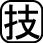 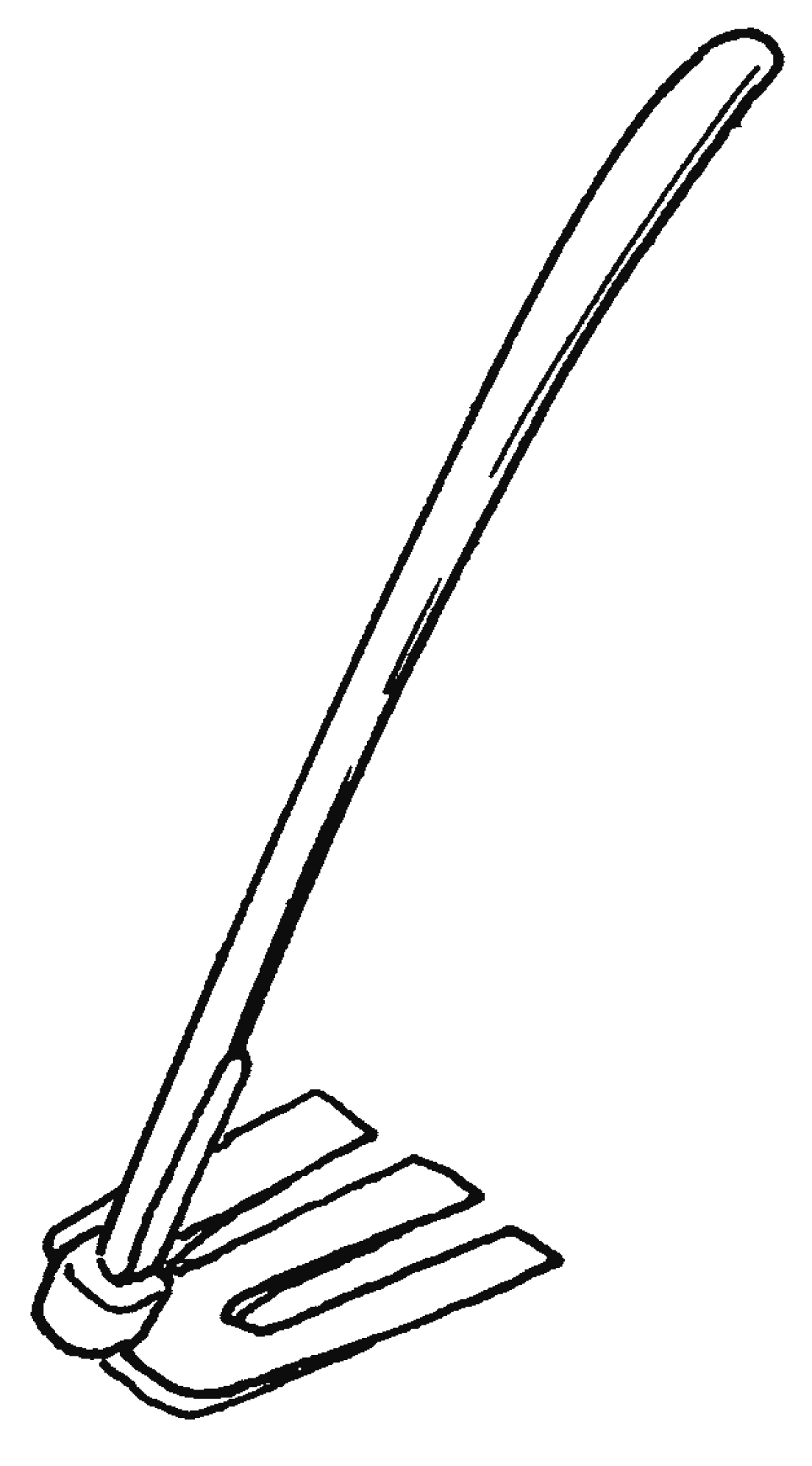 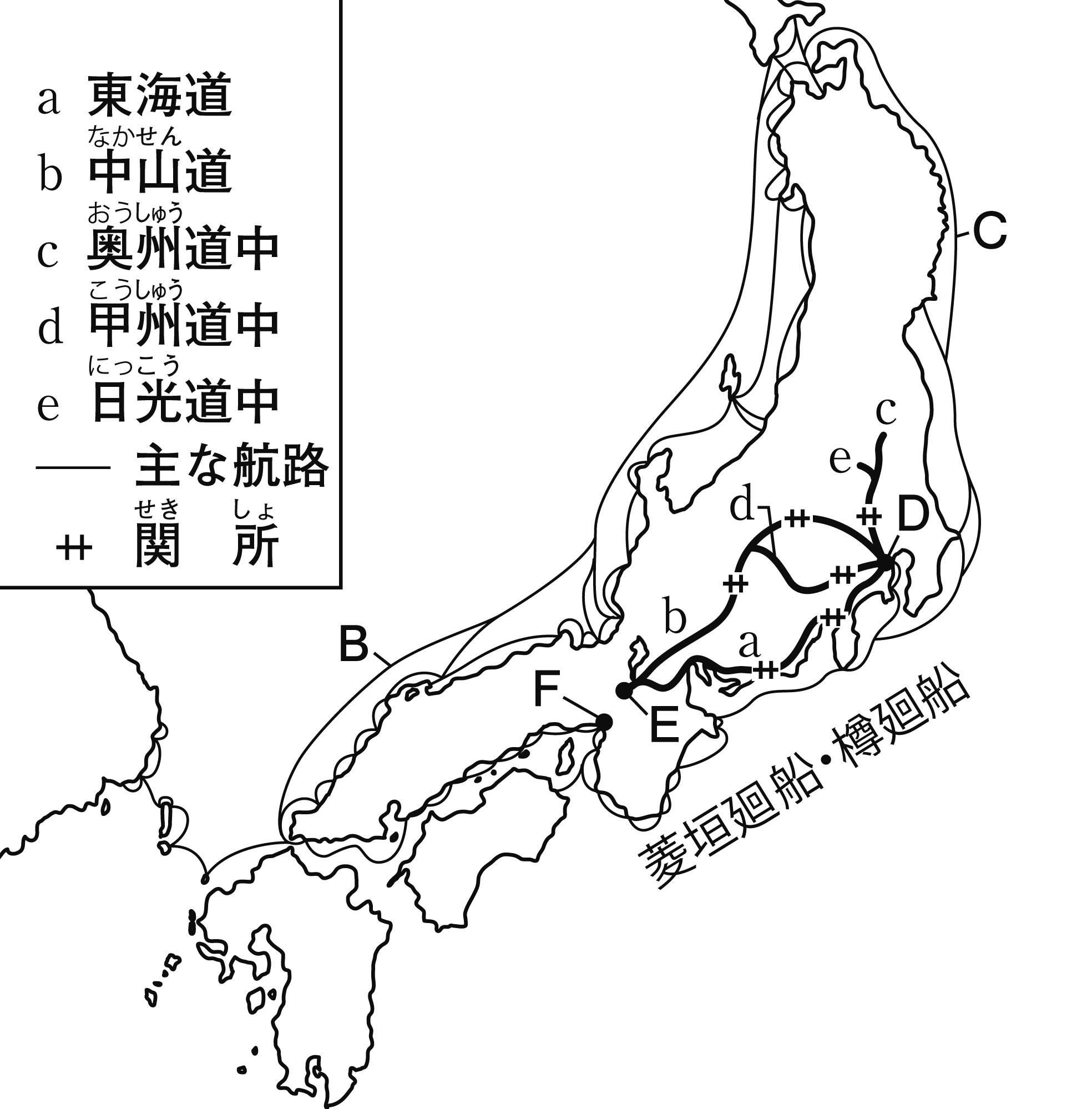 ①（　　　　　　　　　　　　）②（　　　　　　　　　　　　）③（　　　　　　　　　　　　）④（　　　　　　　　　　　　）⑤（　　　　　　　　　　　　）⑥（　　　　　　　　　　　　）⑦（　　　　　　　　　　　　）⑧（　　　　　　　　　　　　）【語群】２　◆資料チェック>>>　資料を見て，問いに答えなさい。　A　　　　　　　　　　　　　　　　B　　　　　　　　　　　　　　　　　　　　　C　　　　　　　　　　　　　　D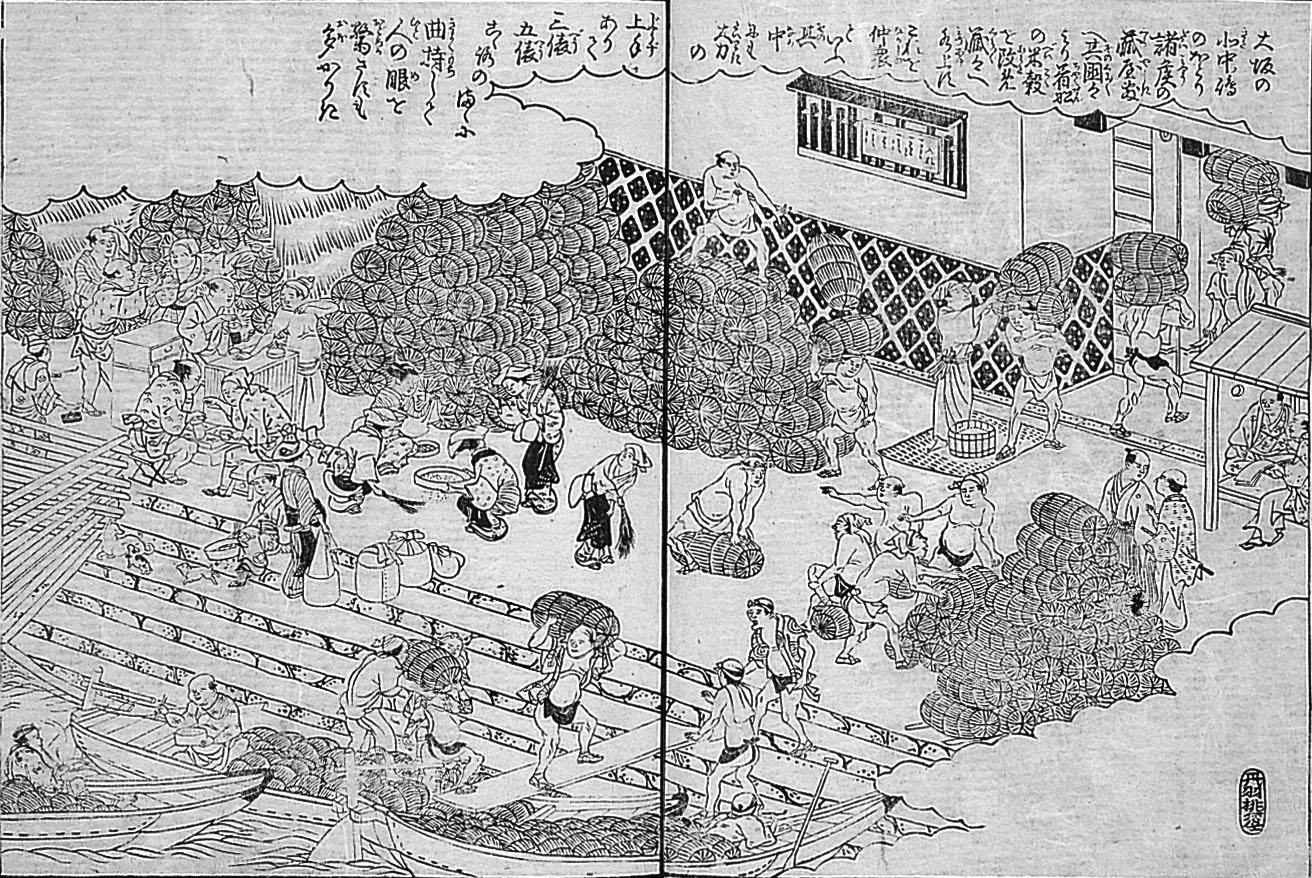 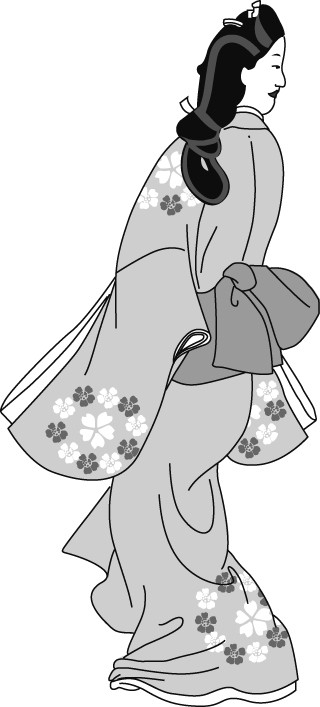 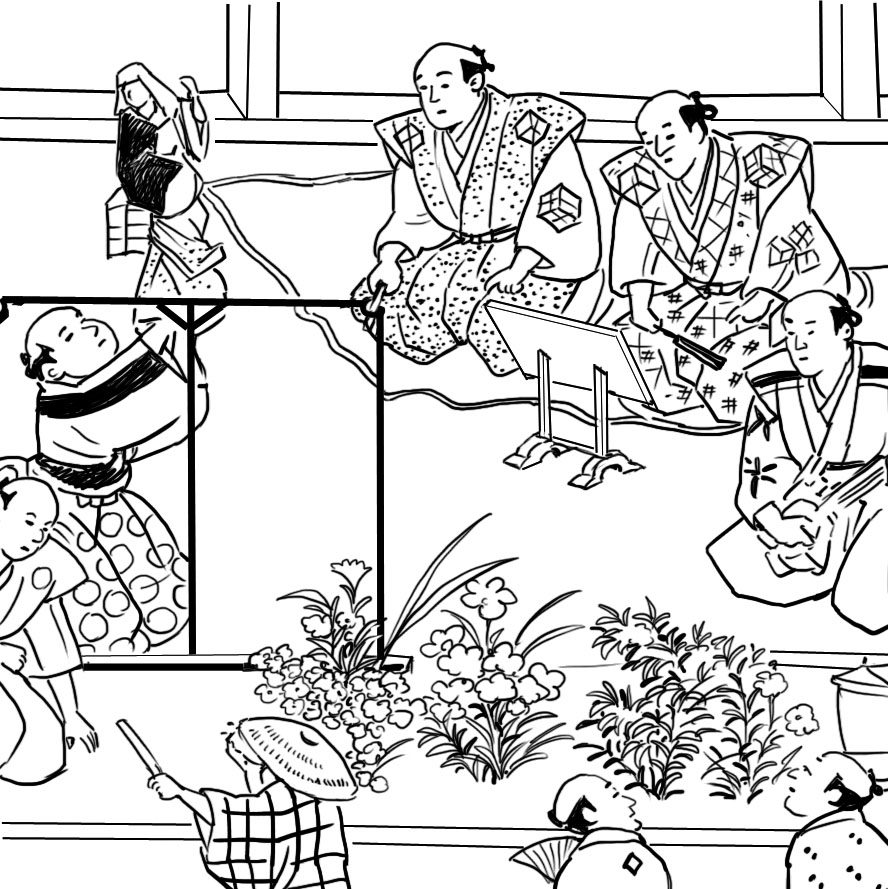 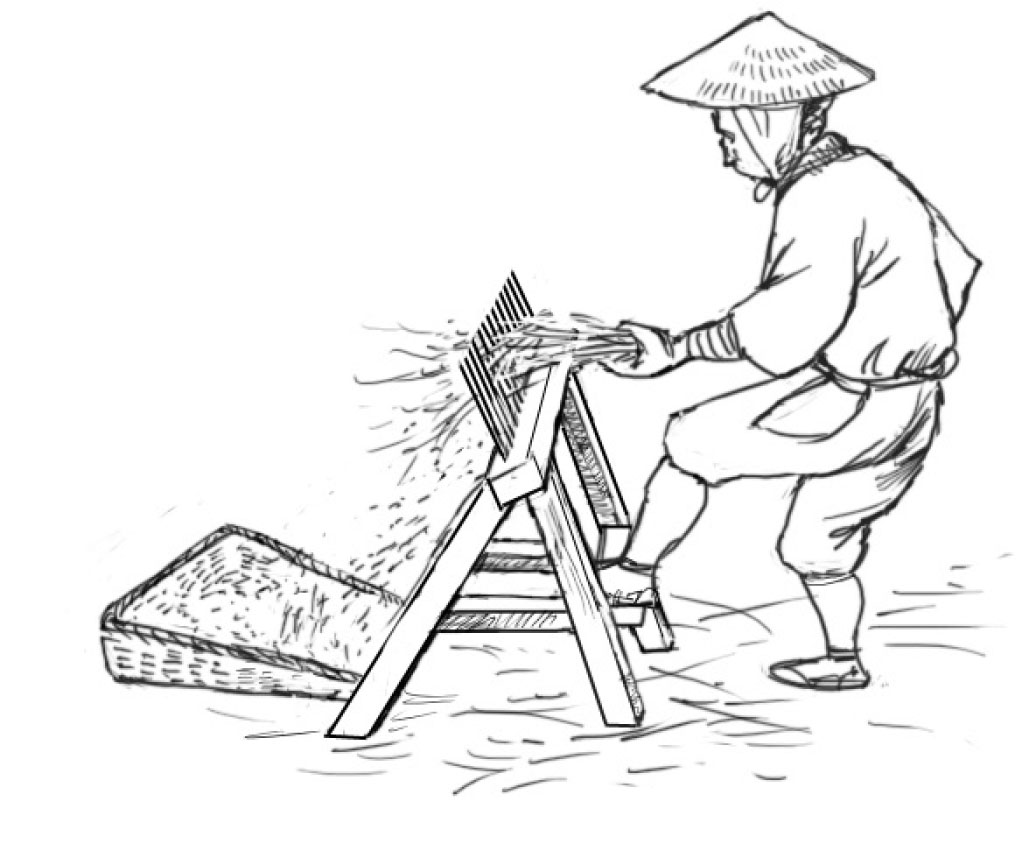 ⑴　のに使う，Aの農具を何といいますか。	（　　　　　　　　　　　　　　　　　　）⑵　諸藩の米や特産物が集められていた，大阪に置かれたBの建物を何といいますか。（　　　　　　　　　　　　）⑶　男女の悲劇などを題材にして演じられたCの芸能を何といいますか。	（　　　　　　　　　　　　　　　　　　）⑷　がいたDの「見返り美人図」のような絵画を何といいますか。	（　　　　　　　　　　　　　　　　　　）３　◆重要語句チェック>>>　次の問いに答えなさい。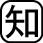 ⑴　染料として使う あい や べにばな など，商品として売るためにつくられた農作物を何といいますか。（　　　　　　　　　　　　）⑵　五街道のうち，江戸から箱根をへて，京都まで通じる街道を何といいますか。	（　　　　　　　　　　　　　　　　　　）⑶　江戸は，将軍の城下町であったことから，何とよばれましたか。	（　　　　　　　　　　　　　　　　　　）⑷　大阪は，商業や金の中心として栄えたことから，何とよばれましたか。	（　　　　　　　　　　　　　　　　　　）⑸　元禄文化は，上方で経済力をもった者たちをにない手としてさかえました。この者たちはだれですか。	（　　　　　　　　　　　　　　　　　　）